                          ROZWIĄŻ REBUSY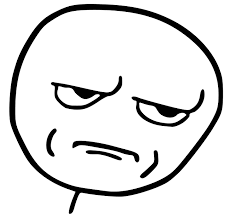 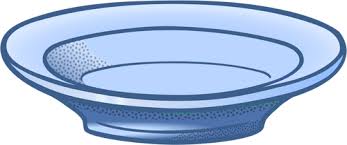 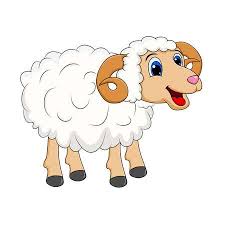 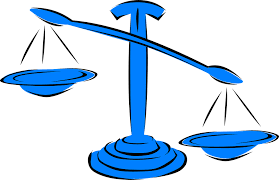 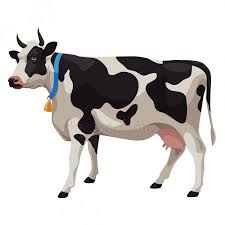               +                                                    	GA                                                                                                                          KRO = RZY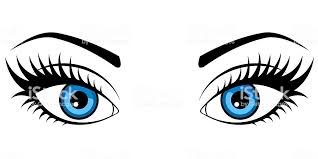         CA                      +                       ZY                               +       EWI          +                                                    +	LERZ                                              A =Y